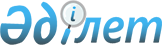 Шектеу іс-шараларын алу және Ақтөбе облысы Хромтау ауданы Тасөткел ауылдық округі әкімінің 2020 жылғы 20 қаңтардағы № 1 "Шектеу іс-шараларын белгілеу туралы" шешімінің күші жойылды деп тану туралыАқтөбе облысы Хромтау ауданы Тасөткел ауылдық округі әкімінің 2020 жылғы 7 шілдедегі № 8 шешімі. Ақтөбе облысының Әділет департаментінде 2020 жылғы 8 шілдеде № 7295 болып тіркелді
      Қазақстан Республикасының 2001 жылғы 23 қаңтардағы "Қазақстан Республикасының жергілікті мемлекеттік басқару және өзін-өзі басқару туралы" Заңының 35-бабына, Қазақстан Республикасының 2002 жылғы 10 шілдедегі "Ветеринария туралы" Заңының 10-1 бабына сәйкес, Қазақстан Республикасы Ауыл шаруашылығы министрлігінің Ветеринариялық бақылау және қадағалау комитетінің Хромтау аудандық аумақтық инспекциясының бас мемлекеттік ветеринариялық-санитариялық инспекторының 2020 жылғы 26 мамырдағы № 15-4/525 ұсынысы негізінде, Тасөткел ауылдық округінің әкімінің міндетін атқарушы ШЕШІМ ҚАБЫЛДАДЫ:
      1. Хромтау ауданының Тасөткел ауылдық округі Ақтасты ауылында орналасқан "Ақтасты" шаруа қожалығы аумағында мүйізді ірі қара малдары арасынан бруцеллез ауруын жою бойынша кешенді ветеринариялық іс-шараларының жүргізілуіне байланысты, белгіленген шектеу іс-шаралары алынсын.
      2. Ақтөбе облысы Хромтау ауданы Тасөткел ауылдық округі әкімінің 2020 жылғы 20 қаңтардағы № 1 "Шектеу іс-шараларын белгілеу туралы" (нормативтік құқықтық актілерді мемлекеттік тіркеу Тізілімінде № 6774 тіркелген, 2020 жылғы 29 қаңтарда Қазақстан Республикасының нормативтік құқықтық актілерінің электрондық түрдегі эталондық бақылау банкінде жарияланған) шешімнің күші жойылды деп танылсын.
      3. "Ақтөбе облысы Хромтау ауданы Тасөткел ауылдық округі әкімінің аппараты" мемлекеттік мекемесі заңнамада белгіленген тәртіппен:
      1) осы шешімді Ақтөбе облысының әділет департаментінде мемлекеттік тіркеуді;
      2) осы шешімді оны ресми жарияланғаннан кейін Хромтау ауданы әкімдігінің интернет-ресурсында орналастыруды қамтамасыз етсін.
      4. Осы шешімнің орындалуын бақылауды өзіме қалдырамын.
      5. Осы шешім оның алғашқы ресми жарияланған күнінен бастап қолданысқа енгізіледі.
					© 2012. Қазақстан Республикасы Әділет министрлігінің «Қазақстан Республикасының Заңнама және құқықтық ақпарат институты» ШЖҚ РМК
				
      Тасөткел ауылдық округі әкімінің міндетін атқарушы

      М. Түйтенова
